PONEDELJEK, 6. 4. 2020DOBRO JUTRO, DRAGI OTROCI!Pa smo spet skupaj. Pred nami je četrti teden pouka na daljavo.  Tudi ta teden se bomo veliko novega naučili, utrdili pridobljeno znanje in se tudi zabavali.  Vesela sem vaših odzivov, priznati moram, da ste pravi umetniki. Portreti izbranih oseb so vam resnično uspeli! MATEMATIKAZa ogrevanje se bomo šli narek poštevanke, tako kot smo to počeli skupaj v šoli. Eden od staršev ali starejši brat ali sestra naj ti narekujejo račune množenja, ti pa piši rezultate. Narek naj obsega najmanj 40 računov. Na mesta, hop,.....;)Po tem začetnem matematičnem šprintu nadaljuj z nalogami v LIB, str.94. Tako, z matematiko sva za danes zaključila.SLOVENŠČINAPozorno preberi, kaj ti sporočajo tvoji vrstniki. Dečki prihajajo iz različnih okolij in govorijo različne jezike. UVOD V DANAŠNJO URO: Preden začneš z zapisom v zvezek preberi mojo razlago, tako boš lažje razumel/a današnjo snov...Vsem učencem našega razreda je skupno to,da smo učenci OŠ Frana Erjavca Nova Gorica in, da živimo v Sloveniji. V šoli se vsi učimo v slovenskem jeziku, to je naš učni jezik, ker se v tem jeziku učimo vseh predmetov.  Slovenščina je tudi jezik našega okolja, ker živimo v Sloveniji in se z njim sporazumevamo v vseh javnih ustanovah. Vsi se učimo tudi angleščine, to je naš tuj jezik.  Je do tu vse razumljivo? Torej, do tu je za vse nas enako. Sedaj pa poglejmo v čem se med seboj razlikujemo.Ali smo vsi rojeni v Sloveniji? Ne.  → Torej, nimamo vsi istega prvega ali maternega jezika, imamo pa vsi isti jezik okolja in isti tuj jezik. Sedaj mislim, da je veliko bolj razumljivo kaj se bomo danes učili. Zapis v zvezek: RAZLIČNI SMO – VRSTE JEZIKOVMaterni jezik  ali prvi jezik, je jezik, ki se ga naučimo prvega. Če se preselimo v drugo državo, se tam naučimo jezik okolja. Tuj jezik je jezik, ki se ga učimo v okolju, kjer ta jezik ni v naravi. Tak primer je angleščina v Sloveniji.    Konec zapisa v zvezek.Sedaj ko si to prepisal/a poskusi razvozlati vrste jezika za dečka Marka, Mateja in Roka.Zapis v zvezek:Mark se je rodil v Franciji, trenutno živi v ______________________ . Francoščina je njegov _______________ _____________, slovenščina je njegov _____________  _____________ . Rok  se je rodil v ___________________ , zdaj pa s starši živi v ______________ .  Slovenščina je njegov _______________ _________________. Nemščina je Rokov jezik __________________ . Matej se je rodil in živi v ______________________. Slovenščina je njegov _______________  ______________ . Angleščina in nemščina sta njegova _______________   ______________ . Po zgledu zgornje naloge, napiši še zase. Rodil-a sem se v .........Moj materni jezik je..........SPOZNAVANJE OKOLJADanašnja ura SPO je namenjena ponavljanju in utrjevanju učne snovi. Uredi zvezek! Preglej zapiske in ponovi snov, ki smo jo že spoznali. Poskusi povedati s svojimi besedami. Ponovno si poglej ppt o gibanju. Prilagam ti rešitve na nekaj že zastavljenih vprašanj, nekaj vprašanj pa je novih.Zakaj se žoga/avtomobilček začne gibati? Ker jo/ga nekdo potisne stran od sebe, povleče k sebi ali prenese (lahko tudi vrže/brcne).Se lahko predmeti premaknejo kar sami od sebe?Sami od sebe se premaknejo samo v smeri navzdol. Pomisli na jabolko, ki pade z drevesa.Kaj poganja smučarja po bregu navzdol?K sebi ga vleče Zemlja, ker nanj deluje kot magnet.Si prosil-a koga, naj te potiska na rolki? Kako se je tvoja hitrost spreminjala?Več časa kot te nekdo potiska, višja je tvoja hitrost. Hitreje se pelješ tudi, če te nekdo močneje potiska.GLASBENA UMETNOSTPonovi pesem o Piki Nogavički, lahko prepoješ tudi druge pesmice, ki smo se jih letos naučili.Za danes bo dovolj, se bereva jutri!Lepo te pozdravljam, učiteljica Urška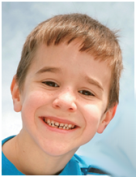 Živijo, jaz sem Mark. Rodil sem se v Franciji, trenutno živimo v Ljubljani.Doma govorimo francosko, v šoli pa slovensko.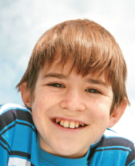 Ojla, sem Matej in sem iz Maribora. V šoli se učim dveh tujih jezikov: angleščine in nemščine.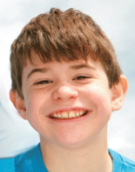 Zdravo, jaz sem Rok. Rodil sem se v Kranju, a zdaj že eno leto živimov Nemčiji. V šoli govorimo nemško, doma pa slovensko.